위의 모든 기재사항은 사실과 다름없음을 확인합니다. 홍길동
UI/UX Designer (총 경력 10년)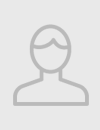 “각오한마디를 적어주세요! 저는 이런사람 입니다. 저의 꿈은 이것이며, 그동안이렇게 노력하여 왔습니다. 귀사에 입사하게 된다면, 그동안 많은 경험을 바탕으로 귀사에 꼭 필요한 인재가 되겠습니다.”기본사항생년월일1984년 1월 1일 (34세)연락처010.1234.1234주소서울시 서초대로 동익성봉빌딩이메일job@jobkorea.co.kr학력사항2012.03~2014.022014.03~2017.02○○○ 고등학교 졸업 (서울)○○○ 대학교 컴퓨터공학과 졸업 / 시각디자인 부전공 (경기도 성남)학점 4.3/4.5경력사항 (총 10년)2010.03~2015.022005.03~2010.02잡코리아 인사팀 대리- 수행업무 내용을 입력해주시면 됩니다. - 수행업무 내용을 입력해주시면 됩니다. - 수행업무 내용을 입력해주시면 됩니다. - 수행업무 내용을 입력해주시면 됩니다- 수행업무 내용을 입력해주시면 됩니다잡코리아 인사팀 대리- 수행업무 내용을 입력해주시면 됩니다. - 수행업무 내용을 입력해주시면 됩니다.- 수행업무 내용을 입력해주시면 됩니다.- 수행업무 내용을 입력해주시면 됩니다.- 수행업무 내용을 입력해주시면 됩니다.외국어 능력외국어 종류
일본어영어시험
JLPTTOEIC점수405점105증빙 기관
잡교육협회잡코리아 어학시험취득일2013.05.022013.05.02자격사항종류
정보처리기사한자능력검정시험급수1급2급발급기관
잡교육협회잡코리아 어학시험취득일2013.05.022013.05.02자기소개서자기소개 내용을 입력해주세요. 자기소개 내용을 입력해주세요. 자기소개 내용을 입력해주세요. 자기소개 내용을 입력해주세요. 자기소개 내용을 입력해주세요. 자기소개 내용을 입력해주세요. 자기소개 내용을 입력해주세요. 자기소개 내용을 입력해주세요. 자기소개 내용을 입력해주세요. 자기소개 내용을 입력해주세요. 자기소개 내용을 입력해주세요. 자기소개 내용을 입력해주세요. 자기소개 내용을 입력해주세요. 자기소개 내용을 입력해주세요. 작성자 : 홍길동